Bu tədris proqramı fənn haqqında tam məlumatı özündə əks etdirir və hər hansı dəyişiklik barədə öncədən xəbər veriləcək.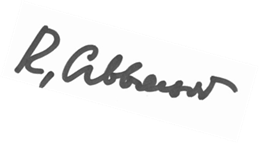 Fənnin adı, kodu və kreditlərin sayıFənnin adı, kodu və kreditlərin sayıFənnin adı, kodu və kreditlərin sayıGEOG 432, Biocoğrafiya, 6 AKTS krediti GEOG 432, Biocoğrafiya, 6 AKTS krediti DepartamentDepartamentDepartamentCoğrafiya və Ətraf mühitCoğrafiya və Ətraf mühitProqram (bakalavr, magistr)Proqram (bakalavr, magistr)Proqram (bakalavr, magistr)BakalavrBakalavrTədris semestriTədris semestriTədris semestri2017/18, payız 2017/18, payız Fənni tədris edən müəllim (lər)Fənni tədris edən müəllim (lər)Fənni tədris edən müəllim (lər)Ramil Əli oğlu SadıqovRamil Əli oğlu SadıqovE-mail:E-mail:E-mail:Ramil_Sadiqov-1983@mail.ruRamil_Sadiqov-1983@mail.ruTelefon:Telefon:Telefon:+99455 493 87 75+99450 543 48 46 +99455 493 87 75+99450 543 48 46 Mühazirə otağı/ CədvəlMühazirə otağı/ CədvəlMühazirə otağı/ CədvəlKonsultasiya vaxtıKonsultasiya vaxtıKonsultasiya vaxtıPrerekvizitlərPrerekvizitlərPrerekvizitlərYoxYoxYoxYoxYoxTədris diliTədris diliTədris diliAzərbaycanAzərbaycanAzərbaycanAzərbaycanAzərbaycanFənnin növü (məcburi, seçmə)Fənnin növü (məcburi, seçmə)Fənnin növü (məcburi, seçmə)MəcburiMəcburiMəcburiMəcburiMəcburiDərsliklər və əlavə ədəbiyyatDərsliklər və əlavə ədəbiyyatDərsliklər və əlavə ədəbiyyatƏsas:1.Abdullayev R.B. " Biocoğrafiya" Bakı  2004, 2005, 2010 , 498 səh.2. Воронов А.Г. , "Биогеография с основами экологии Из-во Москва 1999 332с3.Абдурахманов И.М.Лаптин Н.К, Исмаилов Ш.И  Основа экологии и зоогеографии   Москва 2001.  496с4. Abdullayev R.B, Məmmədova Ş.İ. Biocoğrafiyadan metodiki vəsait , Bakı 2002, 63 səh 5. Машкин В.И. Зоогеография  Москва, 2006 г, 379с6. Арустамов   Биогеография Москва 2008 г., 465 стƏlavə:1. Müseyibov M.A. Azərbaycanın fiziki coğrafiyası. Bakı  2000,  384 s2. Арустамов Э.А. Современные мир и его вляания на окружающей среды. Москва 20063. Göyçaylı Ş.Y.Coğrafi ekologiyanın əsasları, Bakı 2010,409 s4.Xəlilov Ş.B. Azərbaycanın ekocoğrafi problemləri. Bakı 2006, 159 səh. 5.Məmmədov Q.Ş,    Xəlilov M.Y. Ekologiya və ətraf mühiti mühafizə Bakı 2008, 689 s6.Xəlilov T.A.Ekologiya və ətraf mühiti mühafizə bakı 2009, 229 s 7. Daşdiyev R.H. Landşaftın Ekologiyası Bakı 2010, 138 səh.Əsas:1.Abdullayev R.B. " Biocoğrafiya" Bakı  2004, 2005, 2010 , 498 səh.2. Воронов А.Г. , "Биогеография с основами экологии Из-во Москва 1999 332с3.Абдурахманов И.М.Лаптин Н.К, Исмаилов Ш.И  Основа экологии и зоогеографии   Москва 2001.  496с4. Abdullayev R.B, Məmmədova Ş.İ. Biocoğrafiyadan metodiki vəsait , Bakı 2002, 63 səh 5. Машкин В.И. Зоогеография  Москва, 2006 г, 379с6. Арустамов   Биогеография Москва 2008 г., 465 стƏlavə:1. Müseyibov M.A. Azərbaycanın fiziki coğrafiyası. Bakı  2000,  384 s2. Арустамов Э.А. Современные мир и его вляания на окружающей среды. Москва 20063. Göyçaylı Ş.Y.Coğrafi ekologiyanın əsasları, Bakı 2010,409 s4.Xəlilov Ş.B. Azərbaycanın ekocoğrafi problemləri. Bakı 2006, 159 səh. 5.Məmmədov Q.Ş,    Xəlilov M.Y. Ekologiya və ətraf mühiti mühafizə Bakı 2008, 689 s6.Xəlilov T.A.Ekologiya və ətraf mühiti mühafizə bakı 2009, 229 s 7. Daşdiyev R.H. Landşaftın Ekologiyası Bakı 2010, 138 səh.Əsas:1.Abdullayev R.B. " Biocoğrafiya" Bakı  2004, 2005, 2010 , 498 səh.2. Воронов А.Г. , "Биогеография с основами экологии Из-во Москва 1999 332с3.Абдурахманов И.М.Лаптин Н.К, Исмаилов Ш.И  Основа экологии и зоогеографии   Москва 2001.  496с4. Abdullayev R.B, Məmmədova Ş.İ. Biocoğrafiyadan metodiki vəsait , Bakı 2002, 63 səh 5. Машкин В.И. Зоогеография  Москва, 2006 г, 379с6. Арустамов   Биогеография Москва 2008 г., 465 стƏlavə:1. Müseyibov M.A. Azərbaycanın fiziki coğrafiyası. Bakı  2000,  384 s2. Арустамов Э.А. Современные мир и его вляания на окружающей среды. Москва 20063. Göyçaylı Ş.Y.Coğrafi ekologiyanın əsasları, Bakı 2010,409 s4.Xəlilov Ş.B. Azərbaycanın ekocoğrafi problemləri. Bakı 2006, 159 səh. 5.Məmmədov Q.Ş,    Xəlilov M.Y. Ekologiya və ətraf mühiti mühafizə Bakı 2008, 689 s6.Xəlilov T.A.Ekologiya və ətraf mühiti mühafizə bakı 2009, 229 s 7. Daşdiyev R.H. Landşaftın Ekologiyası Bakı 2010, 138 səh.Əsas:1.Abdullayev R.B. " Biocoğrafiya" Bakı  2004, 2005, 2010 , 498 səh.2. Воронов А.Г. , "Биогеография с основами экологии Из-во Москва 1999 332с3.Абдурахманов И.М.Лаптин Н.К, Исмаилов Ш.И  Основа экологии и зоогеографии   Москва 2001.  496с4. Abdullayev R.B, Məmmədova Ş.İ. Biocoğrafiyadan metodiki vəsait , Bakı 2002, 63 səh 5. Машкин В.И. Зоогеография  Москва, 2006 г, 379с6. Арустамов   Биогеография Москва 2008 г., 465 стƏlavə:1. Müseyibov M.A. Azərbaycanın fiziki coğrafiyası. Bakı  2000,  384 s2. Арустамов Э.А. Современные мир и его вляания на окружающей среды. Москва 20063. Göyçaylı Ş.Y.Coğrafi ekologiyanın əsasları, Bakı 2010,409 s4.Xəlilov Ş.B. Azərbaycanın ekocoğrafi problemləri. Bakı 2006, 159 səh. 5.Məmmədov Q.Ş,    Xəlilov M.Y. Ekologiya və ətraf mühiti mühafizə Bakı 2008, 689 s6.Xəlilov T.A.Ekologiya və ətraf mühiti mühafizə bakı 2009, 229 s 7. Daşdiyev R.H. Landşaftın Ekologiyası Bakı 2010, 138 səh.Əsas:1.Abdullayev R.B. " Biocoğrafiya" Bakı  2004, 2005, 2010 , 498 səh.2. Воронов А.Г. , "Биогеография с основами экологии Из-во Москва 1999 332с3.Абдурахманов И.М.Лаптин Н.К, Исмаилов Ш.И  Основа экологии и зоогеографии   Москва 2001.  496с4. Abdullayev R.B, Məmmədova Ş.İ. Biocoğrafiyadan metodiki vəsait , Bakı 2002, 63 səh 5. Машкин В.И. Зоогеография  Москва, 2006 г, 379с6. Арустамов   Биогеография Москва 2008 г., 465 стƏlavə:1. Müseyibov M.A. Azərbaycanın fiziki coğrafiyası. Bakı  2000,  384 s2. Арустамов Э.А. Современные мир и его вляания на окружающей среды. Москва 20063. Göyçaylı Ş.Y.Coğrafi ekologiyanın əsasları, Bakı 2010,409 s4.Xəlilov Ş.B. Azərbaycanın ekocoğrafi problemləri. Bakı 2006, 159 səh. 5.Məmmədov Q.Ş,    Xəlilov M.Y. Ekologiya və ətraf mühiti mühafizə Bakı 2008, 689 s6.Xəlilov T.A.Ekologiya və ətraf mühiti mühafizə bakı 2009, 229 s 7. Daşdiyev R.H. Landşaftın Ekologiyası Bakı 2010, 138 səh.Kursun vebsaytıKursun vebsaytıKursun vebsaytıTədris metodlarıTədris metodlarıTədris metodlarıMühazirə Mühazirə Mühazirə Mühazirə Tədris metodlarıTədris metodlarıTədris metodlarıQrup müzakirəsiQrup müzakirəsiQrup müzakirəsiQrup müzakirəsiTədris metodlarıTədris metodlarıTədris metodlarıPraktiki tapşırıqlarPraktiki tapşırıqlarPraktiki tapşırıqlarPraktiki tapşırıqlarTədris metodlarıTədris metodlarıTədris metodlarıPraktiki məsələnin təhliliPraktiki məsələnin təhliliPraktiki məsələnin təhliliPraktiki məsələnin təhliliTədris metodlarıTədris metodlarıTədris metodlarıDigərDigərDigərDigərQiymətləndirmə:Qiymətləndirmə:Qiymətləndirmə:KomponentləriKomponentləriTarix/son müddətTarix/son müddətFaiz (%)Qiymətləndirmə:Qiymətləndirmə:Qiymətləndirmə:Aralıq imtahanıAralıq imtahanıNoyabr(sentyabr və oktyabr ayında keçirilən mövzular əsasında imtahan verilir)Noyabr(sentyabr və oktyabr ayında keçirilən mövzular əsasında imtahan verilir)30Qiymətləndirmə:Qiymətləndirmə:Qiymətləndirmə:Quiz Quiz TestTest5Qiymətləndirmə:Qiymətləndirmə:Qiymətləndirmə:FəallıqFəallıqDərslərdə, diskussiyalarda iştirakDərslərdə, diskussiyalarda iştirak5Qiymətləndirmə:Qiymətləndirmə:Qiymətləndirmə:Xəritə Xəritə Xəritə çəkməkXəritə çəkmək5Qiymətləndirmə:Qiymətləndirmə:Qiymətləndirmə:Kurs işi (Layihə)Kurs işi (Layihə)Fərdi və KollektivFərdi və Kollektiv10Qiymətləndirmə:Qiymətləndirmə:Qiymətləndirmə:Final imtahanıFinal imtahanıYanvar(noyabr və dekabr aylarında keçirilən mövzular əsasında final imtahan verilir)Yanvar(noyabr və dekabr aylarında keçirilən mövzular əsasında final imtahan verilir)45Qiymətləndirmə:Qiymətləndirmə:Qiymətləndirmə:DigərDigərQiymətləndirmə:Qiymətləndirmə:Qiymətləndirmə:YekunYekun100Kursun təsviriKursun təsviriKursun təsviriBiocoğrafiya Yer kürəsinin müxtəlif regionlarında bitki, heyvan və mikroorqanizmlərin yayılma və yerləşmə qanunauyğunluqlarını öyrənir. Elmin və fənnin əsas məqsədi mühit amilləri ilə yanaşı ayrı-ayrı komponentlərin qarşılıqlı əlaqələrini tədqiq etməkdən ibarətdir. Bu fənni bilməklə tələbələr sonrakı kurslarda, landşaftşünaslıq, geomorfologiya, geologiya, iqlimşünaslıq, hidrologiya və. s. fənlərini də öyrənməkdə çətinlik çəkməyəcəklər.Biocoğrafiya Yer kürəsinin müxtəlif regionlarında bitki, heyvan və mikroorqanizmlərin yayılma və yerləşmə qanunauyğunluqlarını öyrənir. Elmin və fənnin əsas məqsədi mühit amilləri ilə yanaşı ayrı-ayrı komponentlərin qarşılıqlı əlaqələrini tədqiq etməkdən ibarətdir. Bu fənni bilməklə tələbələr sonrakı kurslarda, landşaftşünaslıq, geomorfologiya, geologiya, iqlimşünaslıq, hidrologiya və. s. fənlərini də öyrənməkdə çətinlik çəkməyəcəklər.Biocoğrafiya Yer kürəsinin müxtəlif regionlarında bitki, heyvan və mikroorqanizmlərin yayılma və yerləşmə qanunauyğunluqlarını öyrənir. Elmin və fənnin əsas məqsədi mühit amilləri ilə yanaşı ayrı-ayrı komponentlərin qarşılıqlı əlaqələrini tədqiq etməkdən ibarətdir. Bu fənni bilməklə tələbələr sonrakı kurslarda, landşaftşünaslıq, geomorfologiya, geologiya, iqlimşünaslıq, hidrologiya və. s. fənlərini də öyrənməkdə çətinlik çəkməyəcəklər.Biocoğrafiya Yer kürəsinin müxtəlif regionlarında bitki, heyvan və mikroorqanizmlərin yayılma və yerləşmə qanunauyğunluqlarını öyrənir. Elmin və fənnin əsas məqsədi mühit amilləri ilə yanaşı ayrı-ayrı komponentlərin qarşılıqlı əlaqələrini tədqiq etməkdən ibarətdir. Bu fənni bilməklə tələbələr sonrakı kurslarda, landşaftşünaslıq, geomorfologiya, geologiya, iqlimşünaslıq, hidrologiya və. s. fənlərini də öyrənməkdə çətinlik çəkməyəcəklər.Biocoğrafiya Yer kürəsinin müxtəlif regionlarında bitki, heyvan və mikroorqanizmlərin yayılma və yerləşmə qanunauyğunluqlarını öyrənir. Elmin və fənnin əsas məqsədi mühit amilləri ilə yanaşı ayrı-ayrı komponentlərin qarşılıqlı əlaqələrini tədqiq etməkdən ibarətdir. Bu fənni bilməklə tələbələr sonrakı kurslarda, landşaftşünaslıq, geomorfologiya, geologiya, iqlimşünaslıq, hidrologiya və. s. fənlərini də öyrənməkdə çətinlik çəkməyəcəklər.Kursun məqsədləri Kursun məqsədləri Kursun məqsədləri          Biocoğrafiya kursunda orqanizmlərin, onların populyasiyalarının və qrupların məskunlaşdığı mühiti tədqiq edən ekologiya, orqanizmlərin dinamikasını, quruluşunu və təsnifatını araşdıran biosenologiya, eləcə də onların taksonomik vahidlərini  müəyyənləşdirən  xorologiyanı  öyrənməkdir. Həmçinin Yer kürəsi və onun ayrı-ayrı regionlarında  coğrafi nöqteyi-nəzərdən  yayılan  bitki, heyvan və mikroorqanizmləri tədqiq etməkdir.          Biocoğrafiya kursunda orqanizmlərin, onların populyasiyalarının və qrupların məskunlaşdığı mühiti tədqiq edən ekologiya, orqanizmlərin dinamikasını, quruluşunu və təsnifatını araşdıran biosenologiya, eləcə də onların taksonomik vahidlərini  müəyyənləşdirən  xorologiyanı  öyrənməkdir. Həmçinin Yer kürəsi və onun ayrı-ayrı regionlarında  coğrafi nöqteyi-nəzərdən  yayılan  bitki, heyvan və mikroorqanizmləri tədqiq etməkdir.          Biocoğrafiya kursunda orqanizmlərin, onların populyasiyalarının və qrupların məskunlaşdığı mühiti tədqiq edən ekologiya, orqanizmlərin dinamikasını, quruluşunu və təsnifatını araşdıran biosenologiya, eləcə də onların taksonomik vahidlərini  müəyyənləşdirən  xorologiyanı  öyrənməkdir. Həmçinin Yer kürəsi və onun ayrı-ayrı regionlarında  coğrafi nöqteyi-nəzərdən  yayılan  bitki, heyvan və mikroorqanizmləri tədqiq etməkdir.          Biocoğrafiya kursunda orqanizmlərin, onların populyasiyalarının və qrupların məskunlaşdığı mühiti tədqiq edən ekologiya, orqanizmlərin dinamikasını, quruluşunu və təsnifatını araşdıran biosenologiya, eləcə də onların taksonomik vahidlərini  müəyyənləşdirən  xorologiyanı  öyrənməkdir. Həmçinin Yer kürəsi və onun ayrı-ayrı regionlarında  coğrafi nöqteyi-nəzərdən  yayılan  bitki, heyvan və mikroorqanizmləri tədqiq etməkdir.          Biocoğrafiya kursunda orqanizmlərin, onların populyasiyalarının və qrupların məskunlaşdığı mühiti tədqiq edən ekologiya, orqanizmlərin dinamikasını, quruluşunu və təsnifatını araşdıran biosenologiya, eləcə də onların taksonomik vahidlərini  müəyyənləşdirən  xorologiyanı  öyrənməkdir. Həmçinin Yer kürəsi və onun ayrı-ayrı regionlarında  coğrafi nöqteyi-nəzərdən  yayılan  bitki, heyvan və mikroorqanizmləri tədqiq etməkdir. Tədrisin (öyrənmənin) nəticələriTədrisin (öyrənmənin) nəticələriTədrisin (öyrənmənin) nəticələriTədrisin (öyrənmənin) nəticələri (TN) olaraq tələbələrin Biocoğrafiya fənni haqqında ətraflı məlumatı olacaqdır. Tədris müddətində istifadə olunan materiallar və əyani vəsaitlər nəticəsində tələbələr bu elmi daha dərin və geniş mənimsəyəcəklər. Kursun sonunda tələbələr aşağıdakıları mənimsəyəcəklər:1.Biocoğrafiya fənninin mənimsənilməsi2. Fənnin xarakteristikası,  Biocoğrafiyanın elmlərlə əlaqəsi, və praktiki tətbiqi3. Qurunun flora bölgüsü4. Zoocoğrafi qurular, materiklərin faunası5. Qurunun bioflotik bölgüsü6. Dəniz və okeanların ekoloji zonaları və zoocoğrafi vilayətləri 7. Şaquli və üfüqi zonallıq üzrə dağ bitki örtüklərinin yayılma qanunauyğynluqları8. Dəniz bitkiləri9. Azərbaycanın bitki örtüyü və heyvanat aləmiTədrisin (öyrənmənin) nəticələri (TN) olaraq tələbələrin Biocoğrafiya fənni haqqında ətraflı məlumatı olacaqdır. Tədris müddətində istifadə olunan materiallar və əyani vəsaitlər nəticəsində tələbələr bu elmi daha dərin və geniş mənimsəyəcəklər. Kursun sonunda tələbələr aşağıdakıları mənimsəyəcəklər:1.Biocoğrafiya fənninin mənimsənilməsi2. Fənnin xarakteristikası,  Biocoğrafiyanın elmlərlə əlaqəsi, və praktiki tətbiqi3. Qurunun flora bölgüsü4. Zoocoğrafi qurular, materiklərin faunası5. Qurunun bioflotik bölgüsü6. Dəniz və okeanların ekoloji zonaları və zoocoğrafi vilayətləri 7. Şaquli və üfüqi zonallıq üzrə dağ bitki örtüklərinin yayılma qanunauyğynluqları8. Dəniz bitkiləri9. Azərbaycanın bitki örtüyü və heyvanat aləmiTədrisin (öyrənmənin) nəticələri (TN) olaraq tələbələrin Biocoğrafiya fənni haqqında ətraflı məlumatı olacaqdır. Tədris müddətində istifadə olunan materiallar və əyani vəsaitlər nəticəsində tələbələr bu elmi daha dərin və geniş mənimsəyəcəklər. Kursun sonunda tələbələr aşağıdakıları mənimsəyəcəklər:1.Biocoğrafiya fənninin mənimsənilməsi2. Fənnin xarakteristikası,  Biocoğrafiyanın elmlərlə əlaqəsi, və praktiki tətbiqi3. Qurunun flora bölgüsü4. Zoocoğrafi qurular, materiklərin faunası5. Qurunun bioflotik bölgüsü6. Dəniz və okeanların ekoloji zonaları və zoocoğrafi vilayətləri 7. Şaquli və üfüqi zonallıq üzrə dağ bitki örtüklərinin yayılma qanunauyğynluqları8. Dəniz bitkiləri9. Azərbaycanın bitki örtüyü və heyvanat aləmiTədrisin (öyrənmənin) nəticələri (TN) olaraq tələbələrin Biocoğrafiya fənni haqqında ətraflı məlumatı olacaqdır. Tədris müddətində istifadə olunan materiallar və əyani vəsaitlər nəticəsində tələbələr bu elmi daha dərin və geniş mənimsəyəcəklər. Kursun sonunda tələbələr aşağıdakıları mənimsəyəcəklər:1.Biocoğrafiya fənninin mənimsənilməsi2. Fənnin xarakteristikası,  Biocoğrafiyanın elmlərlə əlaqəsi, və praktiki tətbiqi3. Qurunun flora bölgüsü4. Zoocoğrafi qurular, materiklərin faunası5. Qurunun bioflotik bölgüsü6. Dəniz və okeanların ekoloji zonaları və zoocoğrafi vilayətləri 7. Şaquli və üfüqi zonallıq üzrə dağ bitki örtüklərinin yayılma qanunauyğynluqları8. Dəniz bitkiləri9. Azərbaycanın bitki örtüyü və heyvanat aləmiTədrisin (öyrənmənin) nəticələri (TN) olaraq tələbələrin Biocoğrafiya fənni haqqında ətraflı məlumatı olacaqdır. Tədris müddətində istifadə olunan materiallar və əyani vəsaitlər nəticəsində tələbələr bu elmi daha dərin və geniş mənimsəyəcəklər. Kursun sonunda tələbələr aşağıdakıları mənimsəyəcəklər:1.Biocoğrafiya fənninin mənimsənilməsi2. Fənnin xarakteristikası,  Biocoğrafiyanın elmlərlə əlaqəsi, və praktiki tətbiqi3. Qurunun flora bölgüsü4. Zoocoğrafi qurular, materiklərin faunası5. Qurunun bioflotik bölgüsü6. Dəniz və okeanların ekoloji zonaları və zoocoğrafi vilayətləri 7. Şaquli və üfüqi zonallıq üzrə dağ bitki örtüklərinin yayılma qanunauyğynluqları8. Dəniz bitkiləri9. Azərbaycanın bitki örtüyü və heyvanat aləmiQaydalar (Tədris siyasəti və davranış)Qaydalar (Tədris siyasəti və davranış)Qaydalar (Tədris siyasəti və davranış)Tədrisin keyfiyyətini təmin etmək məqsədilə mümkün qədər illustrativ materiallara (xəritə, qrafik təsvir və diaqramlara) və praktik məsələlərə yer ayrılmışdır.Fəallıq 5 balla qiymətləndirilir. Tələbənin dərs zamanı ümumi hazırlığı şifahi suallar əsasında 1 balla qiymətləndirilir. Semestrin sonuna qədər bu ballar yığılır (maksimum 5) və fəallıq balı müəyyən edilir.Kuiz üçüb 5 bal ayrılıb. Semestr ərzində bir kuiz keçirilir və maksimum bal 5 təşkil edir.Kurs işi (layihə) hər bir tələbəyə verilən fərdi tapşırıqdır və maksimum 10 balla qiymətləndirilir. Kurs işinə yazı (5-7 səhifə) və təqdimat (5-6 slayd) daxildir. Qiymətləndirmə zamanı aşağıdakı meyarlar nəzərə alınırMövzunun 5-7 səhifəlik yazıda tam əhatə olunması (2 bal)Daha müasir ədəbiyyatdan istifadə (2 bal)Alınan nəticələrin spesifik və konkret olması (2 bal)Presentasiya zamanı qazanılmış biliklərin yaxşı nümayiş etdirtilməsi (2 bal)Təqdimatdan sonra verilən sualara cavabların verilə bilməsi (2 bal)Tədris prosesi zamanı autoriyada nizam-intizamın pozulması hallarına yol verən tələbənin aktivlik balı mənfi qiymətləndirilə və ya auditoriyadan xaric oluna bilər.Tədrisin keyfiyyətini təmin etmək məqsədilə mümkün qədər illustrativ materiallara (xəritə, qrafik təsvir və diaqramlara) və praktik məsələlərə yer ayrılmışdır.Fəallıq 5 balla qiymətləndirilir. Tələbənin dərs zamanı ümumi hazırlığı şifahi suallar əsasında 1 balla qiymətləndirilir. Semestrin sonuna qədər bu ballar yığılır (maksimum 5) və fəallıq balı müəyyən edilir.Kuiz üçüb 5 bal ayrılıb. Semestr ərzində bir kuiz keçirilir və maksimum bal 5 təşkil edir.Kurs işi (layihə) hər bir tələbəyə verilən fərdi tapşırıqdır və maksimum 10 balla qiymətləndirilir. Kurs işinə yazı (5-7 səhifə) və təqdimat (5-6 slayd) daxildir. Qiymətləndirmə zamanı aşağıdakı meyarlar nəzərə alınırMövzunun 5-7 səhifəlik yazıda tam əhatə olunması (2 bal)Daha müasir ədəbiyyatdan istifadə (2 bal)Alınan nəticələrin spesifik və konkret olması (2 bal)Presentasiya zamanı qazanılmış biliklərin yaxşı nümayiş etdirtilməsi (2 bal)Təqdimatdan sonra verilən sualara cavabların verilə bilməsi (2 bal)Tədris prosesi zamanı autoriyada nizam-intizamın pozulması hallarına yol verən tələbənin aktivlik balı mənfi qiymətləndirilə və ya auditoriyadan xaric oluna bilər.Tədrisin keyfiyyətini təmin etmək məqsədilə mümkün qədər illustrativ materiallara (xəritə, qrafik təsvir və diaqramlara) və praktik məsələlərə yer ayrılmışdır.Fəallıq 5 balla qiymətləndirilir. Tələbənin dərs zamanı ümumi hazırlığı şifahi suallar əsasında 1 balla qiymətləndirilir. Semestrin sonuna qədər bu ballar yığılır (maksimum 5) və fəallıq balı müəyyən edilir.Kuiz üçüb 5 bal ayrılıb. Semestr ərzində bir kuiz keçirilir və maksimum bal 5 təşkil edir.Kurs işi (layihə) hər bir tələbəyə verilən fərdi tapşırıqdır və maksimum 10 balla qiymətləndirilir. Kurs işinə yazı (5-7 səhifə) və təqdimat (5-6 slayd) daxildir. Qiymətləndirmə zamanı aşağıdakı meyarlar nəzərə alınırMövzunun 5-7 səhifəlik yazıda tam əhatə olunması (2 bal)Daha müasir ədəbiyyatdan istifadə (2 bal)Alınan nəticələrin spesifik və konkret olması (2 bal)Presentasiya zamanı qazanılmış biliklərin yaxşı nümayiş etdirtilməsi (2 bal)Təqdimatdan sonra verilən sualara cavabların verilə bilməsi (2 bal)Tədris prosesi zamanı autoriyada nizam-intizamın pozulması hallarına yol verən tələbənin aktivlik balı mənfi qiymətləndirilə və ya auditoriyadan xaric oluna bilər.Tədrisin keyfiyyətini təmin etmək məqsədilə mümkün qədər illustrativ materiallara (xəritə, qrafik təsvir və diaqramlara) və praktik məsələlərə yer ayrılmışdır.Fəallıq 5 balla qiymətləndirilir. Tələbənin dərs zamanı ümumi hazırlığı şifahi suallar əsasında 1 balla qiymətləndirilir. Semestrin sonuna qədər bu ballar yığılır (maksimum 5) və fəallıq balı müəyyən edilir.Kuiz üçüb 5 bal ayrılıb. Semestr ərzində bir kuiz keçirilir və maksimum bal 5 təşkil edir.Kurs işi (layihə) hər bir tələbəyə verilən fərdi tapşırıqdır və maksimum 10 balla qiymətləndirilir. Kurs işinə yazı (5-7 səhifə) və təqdimat (5-6 slayd) daxildir. Qiymətləndirmə zamanı aşağıdakı meyarlar nəzərə alınırMövzunun 5-7 səhifəlik yazıda tam əhatə olunması (2 bal)Daha müasir ədəbiyyatdan istifadə (2 bal)Alınan nəticələrin spesifik və konkret olması (2 bal)Presentasiya zamanı qazanılmış biliklərin yaxşı nümayiş etdirtilməsi (2 bal)Təqdimatdan sonra verilən sualara cavabların verilə bilməsi (2 bal)Tədris prosesi zamanı autoriyada nizam-intizamın pozulması hallarına yol verən tələbənin aktivlik balı mənfi qiymətləndirilə və ya auditoriyadan xaric oluna bilər.Tədrisin keyfiyyətini təmin etmək məqsədilə mümkün qədər illustrativ materiallara (xəritə, qrafik təsvir və diaqramlara) və praktik məsələlərə yer ayrılmışdır.Fəallıq 5 balla qiymətləndirilir. Tələbənin dərs zamanı ümumi hazırlığı şifahi suallar əsasında 1 balla qiymətləndirilir. Semestrin sonuna qədər bu ballar yığılır (maksimum 5) və fəallıq balı müəyyən edilir.Kuiz üçüb 5 bal ayrılıb. Semestr ərzində bir kuiz keçirilir və maksimum bal 5 təşkil edir.Kurs işi (layihə) hər bir tələbəyə verilən fərdi tapşırıqdır və maksimum 10 balla qiymətləndirilir. Kurs işinə yazı (5-7 səhifə) və təqdimat (5-6 slayd) daxildir. Qiymətləndirmə zamanı aşağıdakı meyarlar nəzərə alınırMövzunun 5-7 səhifəlik yazıda tam əhatə olunması (2 bal)Daha müasir ədəbiyyatdan istifadə (2 bal)Alınan nəticələrin spesifik və konkret olması (2 bal)Presentasiya zamanı qazanılmış biliklərin yaxşı nümayiş etdirtilməsi (2 bal)Təqdimatdan sonra verilən sualara cavabların verilə bilməsi (2 bal)Tədris prosesi zamanı autoriyada nizam-intizamın pozulması hallarına yol verən tələbənin aktivlik balı mənfi qiymətləndirilə və ya auditoriyadan xaric oluna bilər. Cədvəl (dəyişdirilə bilər) Cədvəl (dəyişdirilə bilər) Cədvəl (dəyişdirilə bilər) Cədvəl (dəyişdirilə bilər) Cədvəl (dəyişdirilə bilər) Cədvəl (dəyişdirilə bilər) Cədvəl (dəyişdirilə bilər) Cədvəl (dəyişdirilə bilər)HəftəTarix (planlaşdırılmış)Fənnin mövzularıFənnin mövzularıDərslik/TapşırıqlarDərslik/TapşırıqlarDərslik/TapşırıqlarDərslik/Tapşırıqlar115.09.2017Saat: 15:20-16:50 Biocoğrafiya fənninin məqsəd və vəzifələri, tədqiqat obyekti və tədqiqat sahələri.  Biocoğrafiya fənninin məqsəd və vəzifələri, tədqiqat obyekti və tədqiqat sahələri. Oxu materialları :1.Abdullayev R.B. " Biocoğrafiya" Bakı , 2004, 2005, 2010 ,2.Abdullayev R.B, Məmmədova Ş.İ. Biocoğrafiya metodiki vəsait Bakı 2002 səh3.Воронов А.Г. , "Биогеография с основами экологии Из-во Москва 1999 ,332с4.Арустамов Э.А. Организация Экологического контроля, надзора и управления в Р.Ф. М., 1997.5.Mühazirə mətinləri Oxu materialları :1.Abdullayev R.B. " Biocoğrafiya" Bakı , 2004, 2005, 2010 ,2.Abdullayev R.B, Məmmədova Ş.İ. Biocoğrafiya metodiki vəsait Bakı 2002 səh3.Воронов А.Г. , "Биогеография с основами экологии Из-во Москва 1999 ,332с4.Арустамов Э.А. Организация Экологического контроля, надзора и управления в Р.Ф. М., 1997.5.Mühazirə mətinləri Oxu materialları :1.Abdullayev R.B. " Biocoğrafiya" Bakı , 2004, 2005, 2010 ,2.Abdullayev R.B, Məmmədova Ş.İ. Biocoğrafiya metodiki vəsait Bakı 2002 səh3.Воронов А.Г. , "Биогеография с основами экологии Из-во Москва 1999 ,332с4.Арустамов Э.А. Организация Экологического контроля, надзора и управления в Р.Ф. М., 1997.5.Mühazirə mətinləri Oxu materialları :1.Abdullayev R.B. " Biocoğrafiya" Bakı , 2004, 2005, 2010 ,2.Abdullayev R.B, Məmmədova Ş.İ. Biocoğrafiya metodiki vəsait Bakı 2002 səh3.Воронов А.Г. , "Биогеография с основами экологии Из-во Москва 1999 ,332с4.Арустамов Э.А. Организация Экологического контроля, надзора и управления в Р.Ф. М., 1997.5.Mühazirə mətinləri 115.09.2017Saat: 17:00-18:30Fənnin elmlər sistemində yeri, praktiki əhəmiyyət və bölmələri.Fənnin elmlər sistemində yeri, praktiki əhəmiyyət və bölmələri.Oxu materialları :1.Abdullayev R.B. " Biocoğrafiya" Bakı , 2004, 2005, 2010 ,2.Abdullayev R.B, Məmmədova Ş.İ. Biocoğrafiya metodiki vəsait Bakı 2002 səh3.Воронов А.Г. , "Биогеография с основами экологии Из-во Москва 1999 ,332с4.Арустамов Э.А. Организация Экологического контроля, надзора и управления в Р.Ф. М., 1997.5.Mühazirə mətinləri Oxu materialları :1.Abdullayev R.B. " Biocoğrafiya" Bakı , 2004, 2005, 2010 ,2.Abdullayev R.B, Məmmədova Ş.İ. Biocoğrafiya metodiki vəsait Bakı 2002 səh3.Воронов А.Г. , "Биогеография с основами экологии Из-во Москва 1999 ,332с4.Арустамов Э.А. Организация Экологического контроля, надзора и управления в Р.Ф. М., 1997.5.Mühazirə mətinləri Oxu materialları :1.Abdullayev R.B. " Biocoğrafiya" Bakı , 2004, 2005, 2010 ,2.Abdullayev R.B, Məmmədova Ş.İ. Biocoğrafiya metodiki vəsait Bakı 2002 səh3.Воронов А.Г. , "Биогеография с основами экологии Из-во Москва 1999 ,332с4.Арустамов Э.А. Организация Экологического контроля, надзора и управления в Р.Ф. М., 1997.5.Mühazirə mətinləri Oxu materialları :1.Abdullayev R.B. " Biocoğrafiya" Bakı , 2004, 2005, 2010 ,2.Abdullayev R.B, Məmmədova Ş.İ. Biocoğrafiya metodiki vəsait Bakı 2002 səh3.Воронов А.Г. , "Биогеография с основами экологии Из-во Москва 1999 ,332с4.Арустамов Э.А. Организация Экологического контроля, надзора и управления в Р.Ф. М., 1997.5.Mühazirə mətinləri 222.09.2017Saat: 15:20-16:50Biocoğrafiyanın  inkişaf mərhələləri. Biocoğrafiyanın  inkişaf mərhələləri. Oxu materialları:1. Abdullayev R.B. " Biocoğrafiya" Bakı , 2010, səh 498 s2.Abdullayev R.B, Məmmədova Ş.İ. Biocoğrafiya metodiki vəsait Bakı 2002 səh  35 s3. Арустамов Э.А. Современные мир и его влияние на окружающей среду. М., 19964.Арустамов Э.А. Организация Экологического контроля, надзора и управления в Р.Ф. М., 19975.Бобринский Н.А. География животных М., Учпедгиз, 1988.Oxu materialları:1. Abdullayev R.B. " Biocoğrafiya" Bakı , 2010, səh 498 s2.Abdullayev R.B, Məmmədova Ş.İ. Biocoğrafiya metodiki vəsait Bakı 2002 səh  35 s3. Арустамов Э.А. Современные мир и его влияние на окружающей среду. М., 19964.Арустамов Э.А. Организация Экологического контроля, надзора и управления в Р.Ф. М., 19975.Бобринский Н.А. География животных М., Учпедгиз, 1988.Oxu materialları:1. Abdullayev R.B. " Biocoğrafiya" Bakı , 2010, səh 498 s2.Abdullayev R.B, Məmmədova Ş.İ. Biocoğrafiya metodiki vəsait Bakı 2002 səh  35 s3. Арустамов Э.А. Современные мир и его влияние на окружающей среду. М., 19964.Арустамов Э.А. Организация Экологического контроля, надзора и управления в Р.Ф. М., 19975.Бобринский Н.А. География животных М., Учпедгиз, 1988.Oxu materialları:1. Abdullayev R.B. " Biocoğrafiya" Bakı , 2010, səh 498 s2.Abdullayev R.B, Məmmədova Ş.İ. Biocoğrafiya metodiki vəsait Bakı 2002 səh  35 s3. Арустамов Э.А. Современные мир и его влияние на окружающей среду. М., 19964.Арустамов Э.А. Организация Экологического контроля, надзора и управления в Р.Ф. М., 19975.Бобринский Н.А. География животных М., Учпедгиз, 1988.222.09.2017Saat: 17:00-18:30Biocoğrafiyanın əsas anlayışları və onların mahiyyətıBiocoğrafiyanın əsas anlayışları və onların mahiyyətıOxu materialları:1. Abdullayev R.B. " Biocoğrafiya" Bakı , 2010, səh 498 s2.Abdullayev R.B, Məmmədova Ş.İ. Biocoğrafiya metodiki vəsait Bakı 2002 səh  35 s3. Арустамов Э.А. Современные мир и его влияние на окружающей среду. М., 19964.Арустамов Э.А. Организация Экологического контроля, надзора и управления в Р.Ф. М., 19975.Бобринский Н.А. География животных М., Учпедгиз, 1988.Oxu materialları:1. Abdullayev R.B. " Biocoğrafiya" Bakı , 2010, səh 498 s2.Abdullayev R.B, Məmmədova Ş.İ. Biocoğrafiya metodiki vəsait Bakı 2002 səh  35 s3. Арустамов Э.А. Современные мир и его влияние на окружающей среду. М., 19964.Арустамов Э.А. Организация Экологического контроля, надзора и управления в Р.Ф. М., 19975.Бобринский Н.А. География животных М., Учпедгиз, 1988.Oxu materialları:1. Abdullayev R.B. " Biocoğrafiya" Bakı , 2010, səh 498 s2.Abdullayev R.B, Məmmədova Ş.İ. Biocoğrafiya metodiki vəsait Bakı 2002 səh  35 s3. Арустамов Э.А. Современные мир и его влияние на окружающей среду. М., 19964.Арустамов Э.А. Организация Экологического контроля, надзора и управления в Р.Ф. М., 19975.Бобринский Н.А. География животных М., Учпедгиз, 1988.Oxu materialları:1. Abdullayev R.B. " Biocoğrafiya" Bakı , 2010, səh 498 s2.Abdullayev R.B, Məmmədova Ş.İ. Biocoğrafiya metodiki vəsait Bakı 2002 səh  35 s3. Арустамов Э.А. Современные мир и его влияние на окружающей среду. М., 19964.Арустамов Э.А. Организация Экологического контроля, надзора и управления в Р.Ф. М., 19975.Бобринский Н.А. География животных М., Учпедгиз, 1988.329.09.2017Saat: 15:20-16:50Biosfer haqqında anlayış. Pabiosfer haqqında Vernadski təlimi. Biosfer haqqında anlayış. Pabiosfer haqqında Vernadski təlimi. Oxu materialları:1. Abdullayev R.B. " Biocoğrafiya" Bakı , 2010, səh 4982.Abdullayev R.B, Məmmədova Ş.İ. Biocoğrafiya metodiki vəsait Bakı 2002  səh 68 3.Göyçaylı Ş.Y.Coğrafi ekologiyanın əsasları, Bakı 2010,407 s4. Арустамов Э.А. Современные мир и его влияние на окружающей среду. М., 1996Oxu materialları:1. Abdullayev R.B. " Biocoğrafiya" Bakı , 2010, səh 4982.Abdullayev R.B, Məmmədova Ş.İ. Biocoğrafiya metodiki vəsait Bakı 2002  səh 68 3.Göyçaylı Ş.Y.Coğrafi ekologiyanın əsasları, Bakı 2010,407 s4. Арустамов Э.А. Современные мир и его влияние на окружающей среду. М., 1996Oxu materialları:1. Abdullayev R.B. " Biocoğrafiya" Bakı , 2010, səh 4982.Abdullayev R.B, Məmmədova Ş.İ. Biocoğrafiya metodiki vəsait Bakı 2002  səh 68 3.Göyçaylı Ş.Y.Coğrafi ekologiyanın əsasları, Bakı 2010,407 s4. Арустамов Э.А. Современные мир и его влияние на окружающей среду. М., 1996Oxu materialları:1. Abdullayev R.B. " Biocoğrafiya" Bakı , 2010, səh 4982.Abdullayev R.B, Məmmədova Ş.İ. Biocoğrafiya metodiki vəsait Bakı 2002  səh 68 3.Göyçaylı Ş.Y.Coğrafi ekologiyanın əsasları, Bakı 2010,407 s4. Арустамов Э.А. Современные мир и его влияние на окружающей среду. М., 1996329.09.2017Saat: 17:00-18:30Biosferin əsas qanunauyğunluqları və geokimyəvi tərkibi. Bioloji ehtiyatlar və bioloji məhsuldarlıq Biosferin əsas qanunauyğunluqları və geokimyəvi tərkibi. Bioloji ehtiyatlar və bioloji məhsuldarlıq Oxu materialları:1. Abdullayev R.B. " Biocoğrafiya" Bakı , 2010, səh 4982.Abdullayev R.B, Məmmədova Ş.İ. Biocoğrafiya metodiki vəsait Bakı 2002  səh 68 3.Göyçaylı Ş.Y.Coğrafi ekologiyanın əsasları, Bakı 2010,407 s4. Арустамов Э.А. Современные мир и его влияние на окружающей среду. М., 1996Oxu materialları:1. Abdullayev R.B. " Biocoğrafiya" Bakı , 2010, səh 4982.Abdullayev R.B, Məmmədova Ş.İ. Biocoğrafiya metodiki vəsait Bakı 2002  səh 68 3.Göyçaylı Ş.Y.Coğrafi ekologiyanın əsasları, Bakı 2010,407 s4. Арустамов Э.А. Современные мир и его влияние на окружающей среду. М., 1996Oxu materialları:1. Abdullayev R.B. " Biocoğrafiya" Bakı , 2010, səh 4982.Abdullayev R.B, Məmmədova Ş.İ. Biocoğrafiya metodiki vəsait Bakı 2002  səh 68 3.Göyçaylı Ş.Y.Coğrafi ekologiyanın əsasları, Bakı 2010,407 s4. Арустамов Э.А. Современные мир и его влияние на окружающей среду. М., 1996Oxu materialları:1. Abdullayev R.B. " Biocoğrafiya" Bakı , 2010, səh 4982.Abdullayev R.B, Məmmədova Ş.İ. Biocoğrafiya metodiki vəsait Bakı 2002  səh 68 3.Göyçaylı Ş.Y.Coğrafi ekologiyanın əsasları, Bakı 2010,407 s4. Арустамов Э.А. Современные мир и его влияние на окружающей среду. М., 1996406.10.2017Saat: 15:20-16:50Orqanizmlərin yayılma formaları və coğrafi yayılma sahələri. Areal haqqında anlayış Orqanizmlərin yayılma formaları və coğrafi yayılma sahələri. Areal haqqında anlayış Oxu materialları:1. Abdullayev R.B. " Biocoğrafiya" Bakı , 2010, səh2. Abdullayev R.B, Məmmədova Ş.İ. Biocoğrafiya metodiki vəsait Bakı 2002, 68 s3. Арустамов Э.А. Современные мир и его влияние на окружающей среду. М., 19964.Арустамов Э.А. Организация Экологического контроля, надзора и управления в Р.Ф. М., 19975.Бобринский Н.А. География животных М., Учпедгиз, 1988 Oxu materialları:1. Abdullayev R.B. " Biocoğrafiya" Bakı , 2010, səh2. Abdullayev R.B, Məmmədova Ş.İ. Biocoğrafiya metodiki vəsait Bakı 2002, 68 s3. Арустамов Э.А. Современные мир и его влияние на окружающей среду. М., 19964.Арустамов Э.А. Организация Экологического контроля, надзора и управления в Р.Ф. М., 19975.Бобринский Н.А. География животных М., Учпедгиз, 1988 Oxu materialları:1. Abdullayev R.B. " Biocoğrafiya" Bakı , 2010, səh2. Abdullayev R.B, Məmmədova Ş.İ. Biocoğrafiya metodiki vəsait Bakı 2002, 68 s3. Арустамов Э.А. Современные мир и его влияние на окружающей среду. М., 19964.Арустамов Э.А. Организация Экологического контроля, надзора и управления в Р.Ф. М., 19975.Бобринский Н.А. География животных М., Учпедгиз, 1988 Oxu materialları:1. Abdullayev R.B. " Biocoğrafiya" Bakı , 2010, səh2. Abdullayev R.B, Məmmədova Ş.İ. Biocoğrafiya metodiki vəsait Bakı 2002, 68 s3. Арустамов Э.А. Современные мир и его влияние на окружающей среду. М., 19964.Арустамов Э.А. Организация Экологического контроля, надзора и управления в Р.Ф. М., 19975.Бобринский Н.А. География животных М., Учпедгиз, 1988 406.10.2017Saat: 17:00-18:30Arealın tipləri, parçalama səbəbləri, formalaşması  mərhələləri, mərkəzinin təyini. Arealın tipləri, parçalama səbəbləri, formalaşması  mərhələləri, mərkəzinin təyini. Oxu materialları:1. Abdullayev R.B. " Biocoğrafiya" Bakı , 2010, səh2. Abdullayev R.B, Məmmədova Ş.İ. Biocoğrafiya metodiki vəsait Bakı 2002, 68 s3. Арустамов Э.А. Современные мир и его влияние на окружающей среду. М., 19964.Арустамов Э.А. Организация Экологического контроля, надзора и управления в Р.Ф. М., 19975.Бобринский Н.А. География животных М., Учпедгиз, 1988Oxu materialları:1. Abdullayev R.B. " Biocoğrafiya" Bakı , 2010, səh2. Abdullayev R.B, Məmmədova Ş.İ. Biocoğrafiya metodiki vəsait Bakı 2002, 68 s3. Арустамов Э.А. Современные мир и его влияние на окружающей среду. М., 19964.Арустамов Э.А. Организация Экологического контроля, надзора и управления в Р.Ф. М., 19975.Бобринский Н.А. География животных М., Учпедгиз, 1988Oxu materialları:1. Abdullayev R.B. " Biocoğrafiya" Bakı , 2010, səh2. Abdullayev R.B, Məmmədova Ş.İ. Biocoğrafiya metodiki vəsait Bakı 2002, 68 s3. Арустамов Э.А. Современные мир и его влияние на окружающей среду. М., 19964.Арустамов Э.А. Организация Экологического контроля, надзора и управления в Р.Ф. М., 19975.Бобринский Н.А. География животных М., Учпедгиз, 1988Oxu materialları:1. Abdullayev R.B. " Biocoğrafiya" Bakı , 2010, səh2. Abdullayev R.B, Məmmədova Ş.İ. Biocoğrafiya metodiki vəsait Bakı 2002, 68 s3. Арустамов Э.А. Современные мир и его влияние на окружающей среду. М., 19964.Арустамов Э.А. Организация Экологического контроля, надзора и управления в Р.Ф. М., 19975.Бобринский Н.А. География животных М., Учпедгиз, 1988513.10.2017Saat: 15:20-16:50Orqanizmlərin coğrafi yayılması və topoqrafik yerləşməsinə təsir edən ekoloji amillərOrqanizmlərin coğrafi yayılması və topoqrafik yerləşməsinə təsir edən ekoloji amillərOxu materialları : 1. Abdullayev R.B. " Biocoğrafiya" Bakı , 2010,  498 s.2. Abdullayev R.B, Məmmədova Ş.İ. Biocoğrafiya metodiki vəsait Bakı 2002, 35 s3. Второв П.П. Дроздов Н.Н. Биогеография материков. М., 1978, 219 s4. Воронов А.Г. Дроздов, Н.Н. Мяло Е.Г. Биогеография мире «высшая школа». М., 2008 378 cOxu materialları : 1. Abdullayev R.B. " Biocoğrafiya" Bakı , 2010,  498 s.2. Abdullayev R.B, Məmmədova Ş.İ. Biocoğrafiya metodiki vəsait Bakı 2002, 35 s3. Второв П.П. Дроздов Н.Н. Биогеография материков. М., 1978, 219 s4. Воронов А.Г. Дроздов, Н.Н. Мяло Е.Г. Биогеография мире «высшая школа». М., 2008 378 cOxu materialları : 1. Abdullayev R.B. " Biocoğrafiya" Bakı , 2010,  498 s.2. Abdullayev R.B, Məmmədova Ş.İ. Biocoğrafiya metodiki vəsait Bakı 2002, 35 s3. Второв П.П. Дроздов Н.Н. Биогеография материков. М., 1978, 219 s4. Воронов А.Г. Дроздов, Н.Н. Мяло Е.Г. Биогеография мире «высшая школа». М., 2008 378 cOxu materialları : 1. Abdullayev R.B. " Biocoğrafiya" Bakı , 2010,  498 s.2. Abdullayev R.B, Məmmədova Ş.İ. Biocoğrafiya metodiki vəsait Bakı 2002, 35 s3. Второв П.П. Дроздов Н.Н. Биогеография материков. М., 1978, 219 s4. Воронов А.Г. Дроздов, Н.Н. Мяло Е.Г. Биогеография мире «высшая школа». М., 2008 378 c513.10.2017Saat: 17:00-18:30Ekoloji amillər və onların təsnifatıEkoloji amillər və onların təsnifatıOxu materialları : 1. Abdullayev R.B. " Biocoğrafiya" Bakı , 2010,  498 s.2. Abdullayev R.B, Məmmədova Ş.İ. Biocoğrafiya metodiki vəsait Bakı 2002, 35 s3. Второв П.П. Дроздов Н.Н. Биогеография материков. М., 1978, 219 s4. Воронов А.Г. Дроздов, Н.Н. Мяло Е.Г. Биогеография мире «высшая школа». М., 2008 378 cOxu materialları : 1. Abdullayev R.B. " Biocoğrafiya" Bakı , 2010,  498 s.2. Abdullayev R.B, Məmmədova Ş.İ. Biocoğrafiya metodiki vəsait Bakı 2002, 35 s3. Второв П.П. Дроздов Н.Н. Биогеография материков. М., 1978, 219 s4. Воронов А.Г. Дроздов, Н.Н. Мяло Е.Г. Биогеография мире «высшая школа». М., 2008 378 cOxu materialları : 1. Abdullayev R.B. " Biocoğrafiya" Bakı , 2010,  498 s.2. Abdullayev R.B, Məmmədova Ş.İ. Biocoğrafiya metodiki vəsait Bakı 2002, 35 s3. Второв П.П. Дроздов Н.Н. Биогеография материков. М., 1978, 219 s4. Воронов А.Г. Дроздов, Н.Н. Мяло Е.Г. Биогеография мире «высшая школа». М., 2008 378 cOxu materialları : 1. Abdullayev R.B. " Biocoğrafiya" Bakı , 2010,  498 s.2. Abdullayev R.B, Məmmədova Ş.İ. Biocoğrafiya metodiki vəsait Bakı 2002, 35 s3. Второв П.П. Дроздов Н.Н. Биогеография материков. М., 1978, 219 s4. Воронов А.Г. Дроздов, Н.Н. Мяло Е.Г. Биогеография мире «высшая школа». М., 2008 378 c620.10.2017Saat: 15:20-16:50Müasir canlıları yayılmasında paleocoğrafi amillərin rolu.Müasir canlıları yayılmasında paleocoğrafi amillərin rolu.Oxu materialları :1. Abdullayev R.B. " Biocoğrafiya" Bakı , 2010,  498 s.2. Abdullayev R.B, Məmmədova Ş.İ. Biocoğrafiya metodiki vəsait Bakı 2002, 35 s3. Второв П.П. Дроздов Н.Н. Биогеография материков. М., 1978, 219 s4. Воронов А.Г. Дроздов, Н.Н. Мяло Е.Г. Биогеография мире «высшая школа». М., 2008 378 c5.Müseyibov M.A.Qitələrin fiziki coğrafiyası, Bakı 1998 (Latın əlifbasıyla yeni nəşri)Oxu materialları :1. Abdullayev R.B. " Biocoğrafiya" Bakı , 2010,  498 s.2. Abdullayev R.B, Məmmədova Ş.İ. Biocoğrafiya metodiki vəsait Bakı 2002, 35 s3. Второв П.П. Дроздов Н.Н. Биогеография материков. М., 1978, 219 s4. Воронов А.Г. Дроздов, Н.Н. Мяло Е.Г. Биогеография мире «высшая школа». М., 2008 378 c5.Müseyibov M.A.Qitələrin fiziki coğrafiyası, Bakı 1998 (Latın əlifbasıyla yeni nəşri)Oxu materialları :1. Abdullayev R.B. " Biocoğrafiya" Bakı , 2010,  498 s.2. Abdullayev R.B, Məmmədova Ş.İ. Biocoğrafiya metodiki vəsait Bakı 2002, 35 s3. Второв П.П. Дроздов Н.Н. Биогеография материков. М., 1978, 219 s4. Воронов А.Г. Дроздов, Н.Н. Мяло Е.Г. Биогеография мире «высшая школа». М., 2008 378 c5.Müseyibov M.A.Qitələrin fiziki coğrafiyası, Bakı 1998 (Latın əlifbasıyla yeni nəşri)Oxu materialları :1. Abdullayev R.B. " Biocoğrafiya" Bakı , 2010,  498 s.2. Abdullayev R.B, Məmmədova Ş.İ. Biocoğrafiya metodiki vəsait Bakı 2002, 35 s3. Второв П.П. Дроздов Н.Н. Биогеография материков. М., 1978, 219 s4. Воронов А.Г. Дроздов, Н.Н. Мяло Е.Г. Биогеография мире «высшая школа». М., 2008 378 c5.Müseyibov M.A.Qitələrin fiziki coğrafiyası, Bakı 1998 (Latın əlifbasıyla yeni nəşri)620.10.2017Saat: 17:00-18:30Müasir canlıları yayılmasında paleocoğrafi amillərin rolu.Müasir canlıları yayılmasında paleocoğrafi amillərin rolu.Oxu materialları :1. Abdullayev R.B. " Biocoğrafiya" Bakı , 2010,  498 s.2. Abdullayev R.B, Məmmədova Ş.İ. Biocoğrafiya metodiki vəsait Bakı 2002, 35 s3. Второв П.П. Дроздов Н.Н. Биогеография материков. М., 1978, 219 s4. Воронов А.Г. Дроздов, Н.Н. Мяло Е.Г. Биогеография мире «высшая школа». М., 2008 378 c5.Müseyibov M.A.Qitələrin fiziki coğrafiyası, Bakı 1998 (Latın əlifbasıyla yeni nəşri)Oxu materialları :1. Abdullayev R.B. " Biocoğrafiya" Bakı , 2010,  498 s.2. Abdullayev R.B, Məmmədova Ş.İ. Biocoğrafiya metodiki vəsait Bakı 2002, 35 s3. Второв П.П. Дроздов Н.Н. Биогеография материков. М., 1978, 219 s4. Воронов А.Г. Дроздов, Н.Н. Мяло Е.Г. Биогеография мире «высшая школа». М., 2008 378 c5.Müseyibov M.A.Qitələrin fiziki coğrafiyası, Bakı 1998 (Latın əlifbasıyla yeni nəşri)Oxu materialları :1. Abdullayev R.B. " Biocoğrafiya" Bakı , 2010,  498 s.2. Abdullayev R.B, Məmmədova Ş.İ. Biocoğrafiya metodiki vəsait Bakı 2002, 35 s3. Второв П.П. Дроздов Н.Н. Биогеография материков. М., 1978, 219 s4. Воронов А.Г. Дроздов, Н.Н. Мяло Е.Г. Биогеография мире «высшая школа». М., 2008 378 c5.Müseyibov M.A.Qitələrin fiziki coğrafiyası, Bakı 1998 (Latın əlifbasıyla yeni nəşri)Oxu materialları :1. Abdullayev R.B. " Biocoğrafiya" Bakı , 2010,  498 s.2. Abdullayev R.B, Məmmədova Ş.İ. Biocoğrafiya metodiki vəsait Bakı 2002, 35 s3. Второв П.П. Дроздов Н.Н. Биогеография материков. М., 1978, 219 s4. Воронов А.Г. Дроздов, Н.Н. Мяло Е.Г. Биогеография мире «высшая школа». М., 2008 378 c5.Müseyibov M.A.Qitələrin fiziki coğrafiyası, Bakı 1998 (Latın əlifbasıyla yeni nəşri)727.10.2017Saat: 15:20-16:50Mədəni bitkilərin törəmə mərkəzləri .Mədəni bitkilərin törəmə mərkəzləri .Oxu materialları:  1. Abdullayev R.B. " Biocoğrafiya" Bakı , 2010, səh2. Abdullayev R.B, Məmmədova Ş.İ. Biocoğrafiya metodiki vəsait Bakı 2002,  32 s3. Məmmədov Q.Ş. Ekolgiya və ətraf mühiti mühafizə  Baki 2008 4.. Воронов А.Г. Дроздов, Н.Н. Мяло Е.Г. Биогеография мире «высшая школа». М., 2008Oxu materialları:  1. Abdullayev R.B. " Biocoğrafiya" Bakı , 2010, səh2. Abdullayev R.B, Məmmədova Ş.İ. Biocoğrafiya metodiki vəsait Bakı 2002,  32 s3. Məmmədov Q.Ş. Ekolgiya və ətraf mühiti mühafizə  Baki 2008 4.. Воронов А.Г. Дроздов, Н.Н. Мяло Е.Г. Биогеография мире «высшая школа». М., 2008Oxu materialları:  1. Abdullayev R.B. " Biocoğrafiya" Bakı , 2010, səh2. Abdullayev R.B, Məmmədova Ş.İ. Biocoğrafiya metodiki vəsait Bakı 2002,  32 s3. Məmmədov Q.Ş. Ekolgiya və ətraf mühiti mühafizə  Baki 2008 4.. Воронов А.Г. Дроздов, Н.Н. Мяло Е.Г. Биогеография мире «высшая школа». М., 2008Oxu materialları:  1. Abdullayev R.B. " Biocoğrafiya" Bakı , 2010, səh2. Abdullayev R.B, Məmmədova Ş.İ. Biocoğrafiya metodiki vəsait Bakı 2002,  32 s3. Məmmədov Q.Ş. Ekolgiya və ətraf mühiti mühafizə  Baki 2008 4.. Воронов А.Г. Дроздов, Н.Н. Мяло Е.Г. Биогеография мире «высшая школа». М., 2008727.10.2017 Saat: 17:00-18:30Mədəni bitkilərin törəmə mərkəzlərində yayılan növlərin müsir vəziyyəti.Mədəni bitkilərin törəmə mərkəzlərində yayılan növlərin müsir vəziyyəti.Oxu materialları:  1. Abdullayev R.B. " Biocoğrafiya" Bakı , 2010, səh2. Abdullayev R.B, Məmmədova Ş.İ. Biocoğrafiya metodiki vəsait Bakı 2002,  32 s3. Məmmədov Q.Ş. Ekolgiya və ətraf mühiti mühafizə  Baki 2008 4.. Воронов А.Г. Дроздов, Н.Н. Мяло Е.Г. Биогеография мире «высшая школа». М., 2008Oxu materialları:  1. Abdullayev R.B. " Biocoğrafiya" Bakı , 2010, səh2. Abdullayev R.B, Məmmədova Ş.İ. Biocoğrafiya metodiki vəsait Bakı 2002,  32 s3. Məmmədov Q.Ş. Ekolgiya və ətraf mühiti mühafizə  Baki 2008 4.. Воронов А.Г. Дроздов, Н.Н. Мяло Е.Г. Биогеография мире «высшая школа». М., 2008Oxu materialları:  1. Abdullayev R.B. " Biocoğrafiya" Bakı , 2010, səh2. Abdullayev R.B, Məmmədova Ş.İ. Biocoğrafiya metodiki vəsait Bakı 2002,  32 s3. Məmmədov Q.Ş. Ekolgiya və ətraf mühiti mühafizə  Baki 2008 4.. Воронов А.Г. Дроздов, Н.Н. Мяло Е.Г. Биогеография мире «высшая школа». М., 2008Oxu materialları:  1. Abdullayev R.B. " Biocoğrafiya" Bakı , 2010, səh2. Abdullayev R.B, Məmmədova Ş.İ. Biocoğrafiya metodiki vəsait Bakı 2002,  32 s3. Məmmədov Q.Ş. Ekolgiya və ətraf mühiti mühafizə  Baki 2008 4.. Воронов А.Г. Дроздов, Н.Н. Мяло Е.Г. Биогеография мире «высшая школа». М., 2008803.11.2017Saat: 15:20-16:50Qurunun Flora bölgüsünün əsas pirinsipləri Flora vilayətləri.  . Qurunun Flora bölgüsünün əsas pirinsipləri Flora vilayətləri.  . Oxu materialları: 1. Abdullayev R.B. " Biocoğrafiya" Bakı , 2010, səh2. Abdullayev R.B, Məmmədova Ş.İ. Biocoğrafiya metodiki vəsait Bakı 20023. Воронов А.Г. Дроздов, Н.Н. Мяло Е.Г. Биогеография мире «высшая школа». М., 2008 4.Арустамов Э.А. Современные мир и его влияние на окружающей среду. М., 19965.Арустамов Э.А. Организация Экологического контроля, надзора и управления в Р.Ф. М., 19976.Бобринский Н.А. География животных М., Учпедгиз, 1988Oxu materialları: 1. Abdullayev R.B. " Biocoğrafiya" Bakı , 2010, səh2. Abdullayev R.B, Məmmədova Ş.İ. Biocoğrafiya metodiki vəsait Bakı 20023. Воронов А.Г. Дроздов, Н.Н. Мяло Е.Г. Биогеография мире «высшая школа». М., 2008 4.Арустамов Э.А. Современные мир и его влияние на окружающей среду. М., 19965.Арустамов Э.А. Организация Экологического контроля, надзора и управления в Р.Ф. М., 19976.Бобринский Н.А. География животных М., Учпедгиз, 1988Oxu materialları: 1. Abdullayev R.B. " Biocoğrafiya" Bakı , 2010, səh2. Abdullayev R.B, Məmmədova Ş.İ. Biocoğrafiya metodiki vəsait Bakı 20023. Воронов А.Г. Дроздов, Н.Н. Мяло Е.Г. Биогеография мире «высшая школа». М., 2008 4.Арустамов Э.А. Современные мир и его влияние на окружающей среду. М., 19965.Арустамов Э.А. Организация Экологического контроля, надзора и управления в Р.Ф. М., 19976.Бобринский Н.А. География животных М., Учпедгиз, 1988Oxu materialları: 1. Abdullayev R.B. " Biocoğrafiya" Bakı , 2010, səh2. Abdullayev R.B, Məmmədova Ş.İ. Biocoğrafiya metodiki vəsait Bakı 20023. Воронов А.Г. Дроздов, Н.Н. Мяло Е.Г. Биогеография мире «высшая школа». М., 2008 4.Арустамов Э.А. Современные мир и его влияние на окружающей среду. М., 19965.Арустамов Э.А. Организация Экологического контроля, надзора и управления в Р.Ф. М., 19976.Бобринский Н.А. География животных М., Учпедгиз, 1988803.11.2017Saat: 17:00-18:30Flora vilayətləri və vilayətlərdə  yayılan növlərin əsas xüsusiyyətləri. Flora vilayətləri və vilayətlərdə  yayılan növlərin əsas xüsusiyyətləri. Oxu materialları: 1. Abdullayev R.B. " Biocoğrafiya" Bakı , 2010, səh2. Abdullayev R.B, Məmmədova Ş.İ. Biocoğrafiya metodiki vəsait Bakı 20023. Воронов А.Г. Дроздов, Н.Н. Мяло Е.Г. Биогеография мире «высшая школа». М., 2008 4.Арустамов Э.А. Современные мир и его влияние на окружающей среду. М., 19965.Арустамов Э.А. Организация Экологического контроля, надзора и управления в Р.Ф. М., 19976.Бобринский Н.А. География животных М., Учпедгиз, 1988Oxu materialları: 1. Abdullayev R.B. " Biocoğrafiya" Bakı , 2010, səh2. Abdullayev R.B, Məmmədova Ş.İ. Biocoğrafiya metodiki vəsait Bakı 20023. Воронов А.Г. Дроздов, Н.Н. Мяло Е.Г. Биогеография мире «высшая школа». М., 2008 4.Арустамов Э.А. Современные мир и его влияние на окружающей среду. М., 19965.Арустамов Э.А. Организация Экологического контроля, надзора и управления в Р.Ф. М., 19976.Бобринский Н.А. География животных М., Учпедгиз, 1988Oxu materialları: 1. Abdullayev R.B. " Biocoğrafiya" Bakı , 2010, səh2. Abdullayev R.B, Məmmədova Ş.İ. Biocoğrafiya metodiki vəsait Bakı 20023. Воронов А.Г. Дроздов, Н.Н. Мяло Е.Г. Биогеография мире «высшая школа». М., 2008 4.Арустамов Э.А. Современные мир и его влияние на окружающей среду. М., 19965.Арустамов Э.А. Организация Экологического контроля, надзора и управления в Р.Ф. М., 19976.Бобринский Н.А. География животных М., Учпедгиз, 1988Oxu materialları: 1. Abdullayev R.B. " Biocoğrafiya" Bakı , 2010, səh2. Abdullayev R.B, Məmmədova Ş.İ. Biocoğrafiya metodiki vəsait Bakı 20023. Воронов А.Г. Дроздов, Н.Н. Мяло Е.Г. Биогеография мире «высшая школа». М., 2008 4.Арустамов Э.А. Современные мир и его влияние на окружающей среду. М., 19965.Арустамов Э.А. Организация Экологического контроля, надзора и управления в Р.Ф. М., 19976.Бобринский Н.А. География животных М., Учпедгиз, 1988910.11.2017Saat: 15:20-16:50Midterm (Aralıq imtahanı)Midterm (Aralıq imtahanı)Midterm (Aralıq imtahanı)Midterm (Aralıq imtahanı)Midterm (Aralıq imtahanı)Midterm (Aralıq imtahanı)910.11.2017Saat: 17:00-18:30Qurunun founa bölgüsünün əsas prinsipləri. Notogey  Neogey Paleogey, Arktogey  qurularinin ümumi səciyyəsi.Qurunun founa bölgüsünün əsas prinsipləri. Notogey  Neogey Paleogey, Arktogey  qurularinin ümumi səciyyəsi.Oxu materialları: 1. Abdullayev R.B. " Biocoğrafiya" Bakı , 2010, səh2. Abdullayev R.B, Məmmədova Ş.İ. Biocoğrafiya metodiki vəsait Bakı 20023.Воронов А.Г. Дроздов, Н.Н. Мяло Е.Г. Биогеография мире «высшая школа». М., 20084.Арустамов Э.А. Современные мир и его влияние на окружающей среду. М., 19965.Арустамов Э.А. Организация Экологического контроля, надзора и управления в Р.Ф. М., 19977.Бобринский Н.А. География животных М., Учпедгиз, 1988Oxu materialları: 1. Abdullayev R.B. " Biocoğrafiya" Bakı , 2010, səh2. Abdullayev R.B, Məmmədova Ş.İ. Biocoğrafiya metodiki vəsait Bakı 20023.Воронов А.Г. Дроздов, Н.Н. Мяло Е.Г. Биогеография мире «высшая школа». М., 20084.Арустамов Э.А. Современные мир и его влияние на окружающей среду. М., 19965.Арустамов Э.А. Организация Экологического контроля, надзора и управления в Р.Ф. М., 19977.Бобринский Н.А. География животных М., Учпедгиз, 1988Oxu materialları: 1. Abdullayev R.B. " Biocoğrafiya" Bakı , 2010, səh2. Abdullayev R.B, Məmmədova Ş.İ. Biocoğrafiya metodiki vəsait Bakı 20023.Воронов А.Г. Дроздов, Н.Н. Мяло Е.Г. Биогеография мире «высшая школа». М., 20084.Арустамов Э.А. Современные мир и его влияние на окружающей среду. М., 19965.Арустамов Э.А. Организация Экологического контроля, надзора и управления в Р.Ф. М., 19977.Бобринский Н.А. География животных М., Учпедгиз, 1988Oxu materialları: 1. Abdullayev R.B. " Biocoğrafiya" Bakı , 2010, səh2. Abdullayev R.B, Məmmədova Ş.İ. Biocoğrafiya metodiki vəsait Bakı 20023.Воронов А.Г. Дроздов, Н.Н. Мяло Е.Г. Биогеография мире «высшая школа». М., 20084.Арустамов Э.А. Современные мир и его влияние на окружающей среду. М., 19965.Арустамов Э.А. Организация Экологического контроля, надзора и управления в Р.Ф. М., 19977.Бобринский Н.А. География животных М., Учпедгиз, 19881017.11.2017Saat: 15:20-16:50Dəniz və okean-ların ekoloji zona-ları.Dəniz və okean-ların ekoloji zona-ları.Oxu materialları: 1. Abdullayev R.B. " Biocoğrafiya" Bakı , 2010, səh2.Abdullayev R.B, Məmmədova Ş.İ. Biocoğrafiya metodiki vəsait Bakı 20023. Məmmədov Q.Ş. Ekolgiya və ətraf mühiti mühafizə  Baki 2008 4. Арустамов Э.А. Современные мир и его влияние на окружающей среду. М., 1996Oxu materialları: 1. Abdullayev R.B. " Biocoğrafiya" Bakı , 2010, səh2.Abdullayev R.B, Məmmədova Ş.İ. Biocoğrafiya metodiki vəsait Bakı 20023. Məmmədov Q.Ş. Ekolgiya və ətraf mühiti mühafizə  Baki 2008 4. Арустамов Э.А. Современные мир и его влияние на окружающей среду. М., 1996Oxu materialları: 1. Abdullayev R.B. " Biocoğrafiya" Bakı , 2010, səh2.Abdullayev R.B, Məmmədova Ş.İ. Biocoğrafiya metodiki vəsait Bakı 20023. Məmmədov Q.Ş. Ekolgiya və ətraf mühiti mühafizə  Baki 2008 4. Арустамов Э.А. Современные мир и его влияние на окружающей среду. М., 1996Oxu materialları: 1. Abdullayev R.B. " Biocoğrafiya" Bakı , 2010, səh2.Abdullayev R.B, Məmmədova Ş.İ. Biocoğrafiya metodiki vəsait Bakı 20023. Məmmədov Q.Ş. Ekolgiya və ətraf mühiti mühafizə  Baki 2008 4. Арустамов Э.А. Современные мир и его влияние на окружающей среду. М., 19961017.11.2017Saat: 17:00-18:30Dəniz və okean-ların ekoloji zona-ları.Dəniz və okean-ların ekoloji zona-ları.Oxu materialları: 1. Abdullayev R.B. " Biocoğrafiya" Bakı , 2010, səh2.Abdullayev R.B, Məmmədova Ş.İ. Biocoğrafiya metodiki vəsait Bakı 20023. Məmmədov Q.Ş. Ekolgiya və ətraf mühiti mühafizə  Baki 2008 4. Арустамов Э.А. Современные мир и его влияние на окружающей среду. М., 19965.Арустамов Э.А. Организация Экологического контроля, надзора и управления в Р.Ф. М., 19976.Бобринский Н.А. География животных М., Учпедгиз, 1988Oxu materialları: 1. Abdullayev R.B. " Biocoğrafiya" Bakı , 2010, səh2.Abdullayev R.B, Məmmədova Ş.İ. Biocoğrafiya metodiki vəsait Bakı 20023. Məmmədov Q.Ş. Ekolgiya və ətraf mühiti mühafizə  Baki 2008 4. Арустамов Э.А. Современные мир и его влияние на окружающей среду. М., 19965.Арустамов Э.А. Организация Экологического контроля, надзора и управления в Р.Ф. М., 19976.Бобринский Н.А. География животных М., Учпедгиз, 1988Oxu materialları: 1. Abdullayev R.B. " Biocoğrafiya" Bakı , 2010, səh2.Abdullayev R.B, Məmmədova Ş.İ. Biocoğrafiya metodiki vəsait Bakı 20023. Məmmədov Q.Ş. Ekolgiya və ətraf mühiti mühafizə  Baki 2008 4. Арустамов Э.А. Современные мир и его влияние на окружающей среду. М., 19965.Арустамов Э.А. Организация Экологического контроля, надзора и управления в Р.Ф. М., 19976.Бобринский Н.А. География животных М., Учпедгиз, 1988Oxu materialları: 1. Abdullayev R.B. " Biocoğrafiya" Bakı , 2010, səh2.Abdullayev R.B, Məmmədova Ş.İ. Biocoğrafiya metodiki vəsait Bakı 20023. Məmmədov Q.Ş. Ekolgiya və ətraf mühiti mühafizə  Baki 2008 4. Арустамов Э.А. Современные мир и его влияние на окружающей среду. М., 19965.Арустамов Э.А. Организация Экологического контроля, надзора и управления в Р.Ф. М., 19976.Бобринский Н.А. География животных М., Учпедгиз, 19881124.11.2017Saat: 15:20-16:50Dəniz və okean-ların zoocoğrafi vilayətlərinin bölgü prinsipləri.Dəniz və okean-ların zoocoğrafi vilayətlərinin bölgü prinsipləri.Oxu materialları: 1. Abdullayev R.B. " Biocoğrafiya" Bakı , 2010, səh2. Abdullayev R.B, Məmmədova Ş.İ. Biocoğrafiya metodiki vəsait Bakı 20023. Məmmədov Q.Ş. Ekolgiya və ətraf mühiti mühafizə  Baki 2008Oxu materialları: 1. Abdullayev R.B. " Biocoğrafiya" Bakı , 2010, səh2. Abdullayev R.B, Məmmədova Ş.İ. Biocoğrafiya metodiki vəsait Bakı 20023. Məmmədov Q.Ş. Ekolgiya və ətraf mühiti mühafizə  Baki 2008Oxu materialları: 1. Abdullayev R.B. " Biocoğrafiya" Bakı , 2010, səh2. Abdullayev R.B, Məmmədova Ş.İ. Biocoğrafiya metodiki vəsait Bakı 20023. Məmmədov Q.Ş. Ekolgiya və ətraf mühiti mühafizə  Baki 2008Oxu materialları: 1. Abdullayev R.B. " Biocoğrafiya" Bakı , 2010, səh2. Abdullayev R.B, Məmmədova Ş.İ. Biocoğrafiya metodiki vəsait Bakı 20023. Məmmədov Q.Ş. Ekolgiya və ətraf mühiti mühafizə  Baki 20081124.11.2017Saat: 17:00-18:30Arktika və Antrak-tida, Tropik Hind Passifiya və Tropik Atlantika, Bareo Atlantika və Bareo Passifiya  zoocoğrafi vilayət-ləri. Bipolyarlıq, Amfiboreallıq hadisələri onların yaranma səbəbləri Arktika və Antrak-tida, Tropik Hind Passifiya və Tropik Atlantika, Bareo Atlantika və Bareo Passifiya  zoocoğrafi vilayət-ləri. Bipolyarlıq, Amfiboreallıq hadisələri onların yaranma səbəbləri Oxu materialları: 1. Abdullayev R.B. " Biocoğrafiya" Bakı , 2010, səh2. Abdullayev R.B, Məmmədova Ş.İ. Biocoğrafiya metodiki vəsait Bakı 20023. Məmmədov Q.Ş. Ekolgiya və ətraf mühiti mühafizə  Baki 2008 4. Арустамов Э.А. Современные мир и его влияние на окружающей среду. М., 19965.Арустамов Э.А. Организация Экологического контроля, надзора и управления в Р.Ф. М., 19976.Бобринский Н.А. География животных М., Учпедгиз, 1988Oxu materialları: 1. Abdullayev R.B. " Biocoğrafiya" Bakı , 2010, səh2. Abdullayev R.B, Məmmədova Ş.İ. Biocoğrafiya metodiki vəsait Bakı 20023. Məmmədov Q.Ş. Ekolgiya və ətraf mühiti mühafizə  Baki 2008 4. Арустамов Э.А. Современные мир и его влияние на окружающей среду. М., 19965.Арустамов Э.А. Организация Экологического контроля, надзора и управления в Р.Ф. М., 19976.Бобринский Н.А. География животных М., Учпедгиз, 1988Oxu materialları: 1. Abdullayev R.B. " Biocoğrafiya" Bakı , 2010, səh2. Abdullayev R.B, Məmmədova Ş.İ. Biocoğrafiya metodiki vəsait Bakı 20023. Məmmədov Q.Ş. Ekolgiya və ətraf mühiti mühafizə  Baki 2008 4. Арустамов Э.А. Современные мир и его влияние на окружающей среду. М., 19965.Арустамов Э.А. Организация Экологического контроля, надзора и управления в Р.Ф. М., 19976.Бобринский Н.А. География животных М., Учпедгиз, 1988Oxu materialları: 1. Abdullayev R.B. " Biocoğrafiya" Bakı , 2010, səh2. Abdullayev R.B, Məmmədova Ş.İ. Biocoğrafiya metodiki vəsait Bakı 20023. Məmmədov Q.Ş. Ekolgiya və ətraf mühiti mühafizə  Baki 2008 4. Арустамов Э.А. Современные мир и его влияние на окружающей среду. М., 19965.Арустамов Э.А. Организация Экологического контроля, надзора и управления в Р.Ф. М., 19976.Бобринский Н.А. География животных М., Учпедгиз, 19881201.12.2017Saat: 15:20-16:50Qurunun biofilitik bölgüsünün əsas prinsipləri. Qurunun biofilitik bölgüsünün əsas prinsipləri. Oxu materialları: 1. Abdullayev R.B. " Biocoğrafiya" Bakı , 2010, səh2. Abdullayev R.B, Məmmədova Ş.İ. Biocoğrafiya metodiki vəsait Bakı 2 0023. Məmmədov Q.Ş. Ekolgiya və ətraf mühiti mühafizə  Baki 2008 4. Арустамов Э.А. Современные мир и его влияние на окружающей среду. М., 19965.Арустамов Э.А. Организация Экологического контроля, надзора и управления в Р.Ф. М., 1997Oxu materialları: 1. Abdullayev R.B. " Biocoğrafiya" Bakı , 2010, səh2. Abdullayev R.B, Məmmədova Ş.İ. Biocoğrafiya metodiki vəsait Bakı 2 0023. Məmmədov Q.Ş. Ekolgiya və ətraf mühiti mühafizə  Baki 2008 4. Арустамов Э.А. Современные мир и его влияние на окружающей среду. М., 19965.Арустамов Э.А. Организация Экологического контроля, надзора и управления в Р.Ф. М., 1997Oxu materialları: 1. Abdullayev R.B. " Biocoğrafiya" Bakı , 2010, səh2. Abdullayev R.B, Məmmədova Ş.İ. Biocoğrafiya metodiki vəsait Bakı 2 0023. Məmmədov Q.Ş. Ekolgiya və ətraf mühiti mühafizə  Baki 2008 4. Арустамов Э.А. Современные мир и его влияние на окружающей среду. М., 19965.Арустамов Э.А. Организация Экологического контроля, надзора и управления в Р.Ф. М., 1997Oxu materialları: 1. Abdullayev R.B. " Biocoğrafiya" Bakı , 2010, səh2. Abdullayev R.B, Məmmədova Ş.İ. Biocoğrafiya metodiki vəsait Bakı 2 0023. Məmmədov Q.Ş. Ekolgiya və ətraf mühiti mühafizə  Baki 2008 4. Арустамов Э.А. Современные мир и его влияние на окружающей среду. М., 19965.Арустамов Э.А. Организация Экологического контроля, надзора и управления в Р.Ф. М., 19971201.12.2017Saat: 17:00-18:30Biofilotik aləmlər,  Oriental , Həbəş, Avstraliya,  Antarktida, Kap, Madaqaskar, Neotropik, Paleoarktik, Neoarktik. Biofilotun  vilayətlərin  biofilotların əsas xüsusiyyətləri.Biofilotik aləmlər,  Oriental , Həbəş, Avstraliya,  Antarktida, Kap, Madaqaskar, Neotropik, Paleoarktik, Neoarktik. Biofilotun  vilayətlərin  biofilotların əsas xüsusiyyətləri.Oxu materialları: 1. Abdullayev R.B. " Biocoğrafiya" Bakı , 2010, səh2. Abdullayev R.B, Məmmədova Ş.İ. Biocoğrafiya metodiki vəsait Bakı 2 0023. Məmmədov Q.Ş. Ekolgiya və ətraf mühiti mühafizə  Baki 2008 il4. Арустамов Э.А. Современные мир и его влияние на окружающей среду. М., 19965.Арустамов Э.А. Организация Экологического контроля, надзора и управления в Р.Ф. М., 19976.Бобринский Н.А. География животных М., Учпедгиз, 1988Oxu materialları: 1. Abdullayev R.B. " Biocoğrafiya" Bakı , 2010, səh2. Abdullayev R.B, Məmmədova Ş.İ. Biocoğrafiya metodiki vəsait Bakı 2 0023. Məmmədov Q.Ş. Ekolgiya və ətraf mühiti mühafizə  Baki 2008 il4. Арустамов Э.А. Современные мир и его влияние на окружающей среду. М., 19965.Арустамов Э.А. Организация Экологического контроля, надзора и управления в Р.Ф. М., 19976.Бобринский Н.А. География животных М., Учпедгиз, 1988Oxu materialları: 1. Abdullayev R.B. " Biocoğrafiya" Bakı , 2010, səh2. Abdullayev R.B, Məmmədova Ş.İ. Biocoğrafiya metodiki vəsait Bakı 2 0023. Məmmədov Q.Ş. Ekolgiya və ətraf mühiti mühafizə  Baki 2008 il4. Арустамов Э.А. Современные мир и его влияние на окружающей среду. М., 19965.Арустамов Э.А. Организация Экологического контроля, надзора и управления в Р.Ф. М., 19976.Бобринский Н.А. География животных М., Учпедгиз, 1988Oxu materialları: 1. Abdullayev R.B. " Biocoğrafiya" Bakı , 2010, səh2. Abdullayev R.B, Məmmədova Ş.İ. Biocoğrafiya metodiki vəsait Bakı 2 0023. Məmmədov Q.Ş. Ekolgiya və ətraf mühiti mühafizə  Baki 2008 il4. Арустамов Э.А. Современные мир и его влияние на окружающей среду. М., 19965.Арустамов Э.А. Организация Экологического контроля, надзора и управления в Р.Ф. М., 19976.Бобринский Н.А. География животных М., Учпедгиз, 19881308.12.2017Saat: 15:20-16:50Dəniz bitkiləri və onların təsərrüfat əhəmiyyəti.Dəniz bitkiləri və onların təsərrüfat əhəmiyyəti.Oxu materialları: 1. Abdullayev R.B. " Biocoğrafiya" Bakı , 2010, səh2. Abdullayev R.B, Məmmədova Ş.İ. Biocoğrafiya metodiki vəsait Bakı 20023. Məmmədov Q.Ş. Ekolgiya və ətraf mühiti mühafizə  Baki 2008 4. Арустамов Э.А. Современные мир и его влияние на окружающей среду. М., 1996Oxu materialları: 1. Abdullayev R.B. " Biocoğrafiya" Bakı , 2010, səh2. Abdullayev R.B, Məmmədova Ş.İ. Biocoğrafiya metodiki vəsait Bakı 20023. Məmmədov Q.Ş. Ekolgiya və ətraf mühiti mühafizə  Baki 2008 4. Арустамов Э.А. Современные мир и его влияние на окружающей среду. М., 1996Oxu materialları: 1. Abdullayev R.B. " Biocoğrafiya" Bakı , 2010, səh2. Abdullayev R.B, Məmmədova Ş.İ. Biocoğrafiya metodiki vəsait Bakı 20023. Məmmədov Q.Ş. Ekolgiya və ətraf mühiti mühafizə  Baki 2008 4. Арустамов Э.А. Современные мир и его влияние на окружающей среду. М., 1996Oxu materialları: 1. Abdullayev R.B. " Biocoğrafiya" Bakı , 2010, səh2. Abdullayev R.B, Məmmədova Ş.İ. Biocoğrafiya metodiki vəsait Bakı 20023. Məmmədov Q.Ş. Ekolgiya və ətraf mühiti mühafizə  Baki 2008 4. Арустамов Э.А. Современные мир и его влияние на окружающей среду. М., 19961308.12.2017Saat: 17:00-18:30Dəniz bitkiləri və onların təsərrüfat əhəmiyyəti.Dəniz bitkiləri və onların təsərrüfat əhəmiyyəti.Oxu materialları: 1. Abdullayev R.B. " Biocoğrafiya" Bakı , 2010, səh2. Abdullayev R.B, Məmmədova Ş.İ. Biocoğrafiya metodiki vəsait Bakı 20023. Məmmədov Q.Ş. Ekolgiya və ətraf mühiti mühafizə  Baki 2008 4. Арустамов Э.А. Современные мир и его влияние на окружающей среду. М., 1996Oxu materialları: 1. Abdullayev R.B. " Biocoğrafiya" Bakı , 2010, səh2. Abdullayev R.B, Məmmədova Ş.İ. Biocoğrafiya metodiki vəsait Bakı 20023. Məmmədov Q.Ş. Ekolgiya və ətraf mühiti mühafizə  Baki 2008 4. Арустамов Э.А. Современные мир и его влияние на окружающей среду. М., 1996Oxu materialları: 1. Abdullayev R.B. " Biocoğrafiya" Bakı , 2010, səh2. Abdullayev R.B, Məmmədova Ş.İ. Biocoğrafiya metodiki vəsait Bakı 20023. Məmmədov Q.Ş. Ekolgiya və ətraf mühiti mühafizə  Baki 2008 4. Арустамов Э.А. Современные мир и его влияние на окружающей среду. М., 1996Oxu materialları: 1. Abdullayev R.B. " Biocoğrafiya" Bakı , 2010, səh2. Abdullayev R.B, Məmmədova Ş.İ. Biocoğrafiya metodiki vəsait Bakı 20023. Məmmədov Q.Ş. Ekolgiya və ətraf mühiti mühafizə  Baki 2008 4. Арустамов Э.А. Современные мир и его влияние на окружающей среду. М., 19961415.12.2017Saat: 15:20-16:50Azərbaycanın bitki örtüyü onun formalaşmasının tarixi və ekoloji amilləri. Botaniki-coğrafi rayonlaşdırılması Azərbaycanın bitki örtüyü onun formalaşmasının tarixi və ekoloji amilləri. Botaniki-coğrafi rayonlaşdırılması Oxu materialları: 1. Abdullayev R.B. " Biocoğrafiya" Bakı , 2010, səh2. Abdullayev R.B, Məmmədova Ş.İ. Biocoğrafiya metodiki vəsait Bakı 20023.Yarımkürələrin bitki  xəritəsiOxu materialları: 1. Abdullayev R.B. " Biocoğrafiya" Bakı , 2010, səh2. Abdullayev R.B, Məmmədova Ş.İ. Biocoğrafiya metodiki vəsait Bakı 20023.Yarımkürələrin bitki  xəritəsiOxu materialları: 1. Abdullayev R.B. " Biocoğrafiya" Bakı , 2010, səh2. Abdullayev R.B, Məmmədova Ş.İ. Biocoğrafiya metodiki vəsait Bakı 20023.Yarımkürələrin bitki  xəritəsiOxu materialları: 1. Abdullayev R.B. " Biocoğrafiya" Bakı , 2010, səh2. Abdullayev R.B, Məmmədova Ş.İ. Biocoğrafiya metodiki vəsait Bakı 20023.Yarımkürələrin bitki  xəritəsi1415.12.2017Saat: 17:00-18:30Azərbaycanın təbi kompleksləri və onların mühafizəsi.Azərbaycanın təbi kompleksləri və onların mühafizəsi.Oxu materialları:1. Abdullayev R.B. "Biocoğrafiya" Bakı , 2010, səh2. Abdullayev R.B, Məmmədova Ş.İ. Biocoğrafiya metodiki vəsait Bakı 20023. Məmmədov Q.Ş. Ekolgiya və ətraf mühiti mühafizə  Baki 2008 4.AtlaslarOxu materialları:1. Abdullayev R.B. "Biocoğrafiya" Bakı , 2010, səh2. Abdullayev R.B, Məmmədova Ş.İ. Biocoğrafiya metodiki vəsait Bakı 20023. Məmmədov Q.Ş. Ekolgiya və ətraf mühiti mühafizə  Baki 2008 4.AtlaslarOxu materialları:1. Abdullayev R.B. "Biocoğrafiya" Bakı , 2010, səh2. Abdullayev R.B, Məmmədova Ş.İ. Biocoğrafiya metodiki vəsait Bakı 20023. Məmmədov Q.Ş. Ekolgiya və ətraf mühiti mühafizə  Baki 2008 4.AtlaslarOxu materialları:1. Abdullayev R.B. "Biocoğrafiya" Bakı , 2010, səh2. Abdullayev R.B, Məmmədova Ş.İ. Biocoğrafiya metodiki vəsait Bakı 20023. Məmmədov Q.Ş. Ekolgiya və ətraf mühiti mühafizə  Baki 2008 4.Atlaslar1522.12.2017Saat: 15:20-16:50Azərbaycanın qorunan ərazilərinin xəritə-sxeminin tərtibi Azərbaycanın qorunan ərazilərinin xəritə-sxeminin tərtibi Oxu materialları:1.Azərbaycanın  bitki xəritəsi, 2.Azərbaycanın zoocoğrafi xəritəsi. 3.Azərbaycanın qorunan ərazilərinin xəritəsi. 4. Mühazirə materiallar.Oxu materialları:1.Azərbaycanın  bitki xəritəsi, 2.Azərbaycanın zoocoğrafi xəritəsi. 3.Azərbaycanın qorunan ərazilərinin xəritəsi. 4. Mühazirə materiallar.Oxu materialları:1.Azərbaycanın  bitki xəritəsi, 2.Azərbaycanın zoocoğrafi xəritəsi. 3.Azərbaycanın qorunan ərazilərinin xəritəsi. 4. Mühazirə materiallar.Oxu materialları:1.Azərbaycanın  bitki xəritəsi, 2.Azərbaycanın zoocoğrafi xəritəsi. 3.Azərbaycanın qorunan ərazilərinin xəritəsi. 4. Mühazirə materiallar.1522.12.2017Saat:          17:00-18:30Azərbaycanın qorunan ərazilərinin xəritə-sxeminin tərtibi Azərbaycanın qorunan ərazilərinin xəritə-sxeminin tərtibi Oxu materialları:1.Azərbaycanın  bitki xəritəsi, 2.Azərbaycanın zoocoğrafi xəritəsi. 3.Azərbaycanın qorunan ərazilərinin xəritəsi. Oxu materialları:1.Azərbaycanın  bitki xəritəsi, 2.Azərbaycanın zoocoğrafi xəritəsi. 3.Azərbaycanın qorunan ərazilərinin xəritəsi. Oxu materialları:1.Azərbaycanın  bitki xəritəsi, 2.Azərbaycanın zoocoğrafi xəritəsi. 3.Azərbaycanın qorunan ərazilərinin xəritəsi. Oxu materialları:1.Azərbaycanın  bitki xəritəsi, 2.Azərbaycanın zoocoğrafi xəritəsi. 3.Azərbaycanın qorunan ərazilərinin xəritəsi. Final imtahanıFinal imtahanı